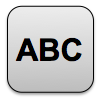 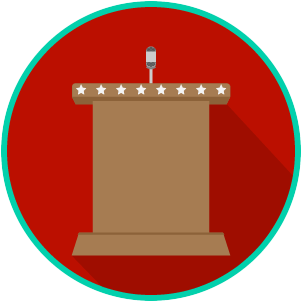 Political PartiesWrite about your understanding of political parties by explaining the connections between and among each of the terms in the concept circle. How do the terms in the concept circle fit together?